––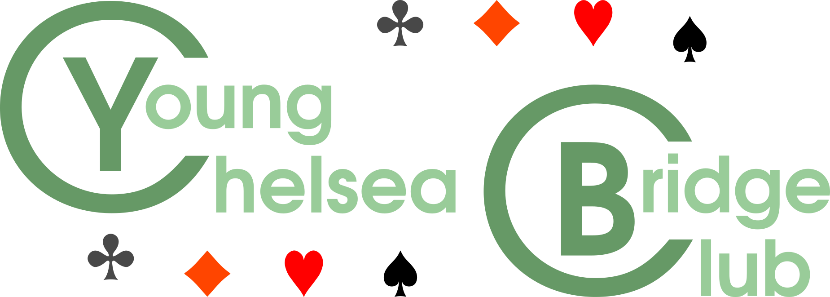 The YCBC is delighted to announce the launch of this prestigious new event August Bank Holiday 2021to be held in the newLondon MindSports Centre– the new home of the Young Chelsea BC next to Ravenscourt Park tube station –Double-elimination teams-of-fourLimited to 16 teamsFull details to followAll proceeds in aid of Youth BridgeOnly a few places leftRegister your interest NOW manager@ycbc.co.uk licensed by the English Bridge UnionSystems allowed: EBU level 5 Chief Tournament Director: Phil GodfreyReferees: Heather Dhondy, Tom TownsendSeeding Committee: Sally Brock, Heather Dhondy, Tom Townsend, Mike Bell